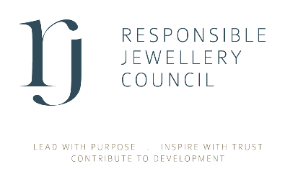 Commercial MemberUpdate in membership details from original applicationIf you have any changes or updates in your membership details, please complete the relevant sections in the table below.CONTACT DETAILSIf the details of the main contact have changed, please fill in new details below:CERTIFICATION SCOPE DETAILSIf you have had any changes to the entities that are owned by or under the member’s control, please complete the section below. The information in this section assists the RJC to understand which entities are covered within your membership scope. This also allows us to ensure that your company and all its referenced entities receive access to RJC member benefits including training on the certification system.Please list the individual premises, facilities or entities that are owned by or under your member company’s control and which actively contribute to the jewellery and watch supply chain of the materials currently within the scope of the RJC Code of Practices (COP), namely diamonds, coloured gemstones (rubies, sapphires and emeralds) gold, platinum group metals and silver.  Individual stores under chain retail businesses may be grouped.For each business or entity, please indicate the country where it is located, their business activity, No. of employees and all materials used (in and out of scope).If more space is needed to complete this section, please continue on a separate attachment.DIRECTORS & ULTIMATE BENEFICIAL OWNERSPlease enter the details for all Directors and Ultimate Beneficial Owners that own 20% or more shares of the new entities.If the member company is part of a group structure, please attach a group structure chart (company organogram)Please provide the following documents in English.  The RJC cannot process your change request without the required documents.Certificate of Business Registration/IncorporationArticles of Memorandum, By Laws, Partnership Deed (Whichever is applicable)Official Government ID of all directors and ultimate beneficial owners (expiry date no later than 6 months)Company Tax NumbersAny national or state licences to mine or trade and/or to export or import precious stones or precious metals. (If applicable)Name of member company on original applicationNew name of member company (if applicable)Membership forum on original applicationNew membership forum of member (if applicable)New Address (If applicable):New Postcode: New Address (If applicable):New Website:  New Address (If applicable):New Tel:  Annual Relevant Sales (ARS) given for last invoice:New Annual Relevant Sales (ARS) if changed:Contact name: Job title:Email:Tel:Website:Mobile:Contact name: Job title:Email:Tel:Website:Mobile:Name of facility, business or entityCity & CountrySupply chain category/business activityNo. of EmployeesMaterialsContact name: Job title:DOB:Email:Contact name: Job title:DOB:Email:Contact name: Job title:DOB:Email:Contact name: Job title:DOB:Email: